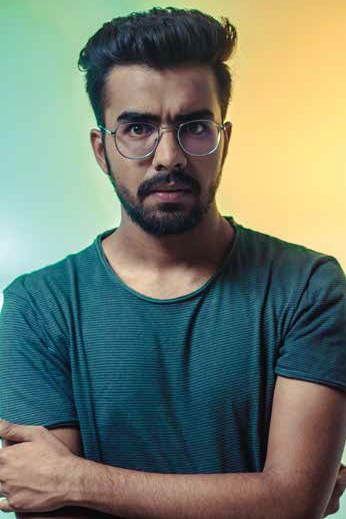 S m i t hJohnUI & UX Designer About Me	ProﬁleLorem ipsum is simply dummy text of the printing and type setting. Lorem ipsum has been the industry's standard dummy text ever since the 1500s, when an unknown printer took a galley of type and scrambled it to make a type special men book.Lorem ipsum is simply dummy text of the  printing and type setting industry has been the industry's standard dummy text ever since the 1500s, when an unknown printer took a galley of type and lorem ipsum has been the industry's stan-dard dummy text ever scrambled it to make a type special men ipsum has been the industry's standard dummy text ever book.Education	ExperienceUs School2010-20202010-2020Lorem ipsum is simply dummy text of the printinng and type setting industry. Lorem Ipsum has been the Lorem ipsum is simply dummy text of the printing and type setting industry. Lorem Ipsum has been the industry's standard dummy it to make a type specimen book.Name of Company2010-2020industry's standard dummy text ever since the 1500s, it to make a type specimen book.Lorem ipsum is simply dummy text of the printinng and type setting industry. Lorem Ipsum has been theUs Collage2010-2020Name of Companyindustry's standard dummy text ever since the 1500s, it to make a type special men book.Lorem ipsum is simply dummy text of the printing and type setting industry. Lorem Ipsum has been the industry's standard dummy it to make a type specimen book.2010-2020Name of CompanyLorem ipsum is simply dummy text of the printinng and setting industry. Lorem Ipsum has been the industry's standard dummy text ever since the 1500s, it to make a type special men book.Us University2010-20202010-2020Lorem ipsum is simply dummy text of the printinng and type setting industry. Lorem Ipsum has been theLorem ipsum is simply dummy text of the printing and type setting industry. Lorem Ipsum has been the industry's standard dummy it to make a type specimen book.Name of CompanySkillsindustry's standard dummy text ever since the 1500s, it to make a type special men book.+1 000 123 000 0www.yourdomain.com info@yourdomain.com1234 Lorem Street #00, Location, WTPhotoshopLightroomIllustratorAfter Eﬀect